Form F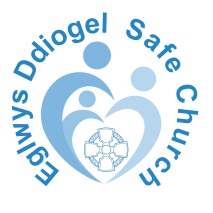 Session recordMAC / PCCOrganisation:MAC / PCCOrganisation:Event Leader:Event Leader:Session RecordingSheet for:(insert details of activity)Session RecordingSheet for:(insert details of activity)Held on:(insert date)Held on:(insert date)Children/child in attendance:  (record names)Children/child in attendance:  (record names)Children/child in attendance:  (record names)Children/child in attendance:  (record names)Children/child in attendance:  (record names)Children/child in attendance:  (record names)Staff on duty:  (list names)Staff on duty:  (list names)Staff on duty:  (list names)Staff on duty:  (list names)Staff on duty:  (list names)Staff on duty:  (list names)Session Details (type/name of event or activity or group, date and time):Session Details (type/name of event or activity or group, date and time):Session Details (type/name of event or activity or group, date and time):Session Details (type/name of event or activity or group, date and time):Session Details (type/name of event or activity or group, date and time):Session Details (type/name of event or activity or group, date and time):Incidents of significance:  (if any – including concerns)Incidents of significance:  (if any – including concerns)Incidents of significance:  (if any – including concerns)Incidents of significance:  (if any – including concerns)Incidents of significance:  (if any – including concerns)Incidents of significance:  (if any – including concerns)Action taken:Action taken:Action taken:Action taken:Action taken:Action taken:Signed:Date:Position: